    桃園市進出口商業同業公會 函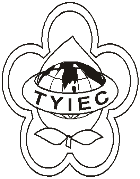          Taoyuan Importers & Exporters Chamber of Commerce桃園市桃園區春日路1235之2號3F           TEL:886-3-316-4346   886-3-325-3781   FAX:886-3-355-9651ie325@ms19.hinet.net     www.taoyuanproduct.org受 文 者：各相關會員發文日期：中華民國109年6月15日發文字號：桃貿豐字第20157號附    件：隨文主   旨：發布訂定「輸銷歐盟食品管理作業規範」1份(附件)， 敬請查照。說   明：ㄧ、依據衛生福利部食品藥物管理署 FDA食字第1091301413                       號函辦理。     二、有關我國申請輸銷動物源(含肉、乳或蛋)食品至歐盟案，刻正進入歐方審查程序。為利我國相關權責機關及擬輸銷動物源產品至歐盟之業者預為因應，並確保輸銷歐盟食品之安全衛生符合法規，訂定旨揭規範供遵行。  理事長  簡 文 豐